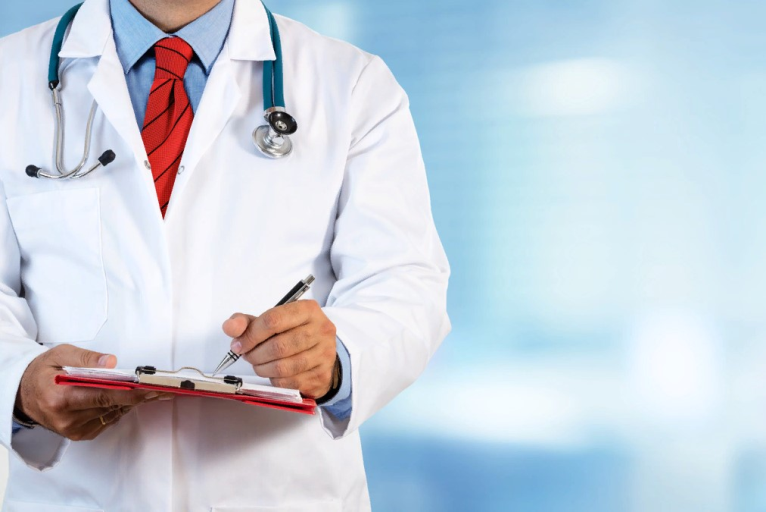 АКЦИЯ « МУЖСКОЕ ЗДОРОВЬЕ»24 февраля 2019 года с 11.00 до 16.00 часов на площадке перед РТРЦ «Макси» будет проводиться профилактическая акция «Мужское здоровье».Все участники акции смогут бесплатно получить консультации врачей-специалистов и пройти следующие обследования:- флюорография легких;- осмотр полости рта, аутофлуоресцентная стоматоскопия и консультация врача-стоматолога с целью ранней диагностики онкологических заболеваний полости рта;- дерматоскопия и осмотр врачом-дерматологом с целью ранней диагностики воспалительных и предраковых заболеваний и рака кожи;- забор крови на определение простат-специфического антигена (ПСА);- электрокардиография в покое (ЭКГ);- измерение функционального состояния легких – спирометрия, экспресс-анализ уровня глюкозы и холестерина в крови. По итогам скринингового обследования будут проведены консультации врачами-специалистами, даны рекомендации по сохранению и укреплению здоровья и рекомендации по дальнейшему дообследованию в государственных учреждениях здравоохранения. Администрация ГУЗ « ГКБ № 2 г. Тулы имени Е.Г. Лазарева»